令和〇年　×月　△日公募型指名競争入札参加意向申出書横浜市契約事務受任者業者コード　　9999999所在地　　　　横浜市中区本町６－５０－１０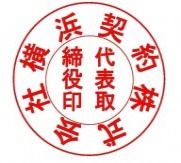 商号又は名称　横浜契約株式会社代表者職氏名　代表取締役  契約　太郎　次の指名競争入札に参加を申し込みます。公表日　　　令和〇年　×月　△日　　　　種目名　〇〇〇〇〇〇〇〇　　　　	（注意）種目別に提出してください。※押印を省略する場合のみ「本件責任者及び担当者」の氏名及び連絡先を記載すること。（注意）１　押印を省略し、「本件責任者及び担当者」の氏名及び連絡先の記載がない又は不備がある場合は、参加資格を満たさないものとする。２　「本件責任者及び担当者」は必ず両方記載すること。両方記載がない場合は、参加資格を満たさないものとする。ただし、同一の人物である場合は「同上」でも可とする。３　「本件責任者及び担当者」の在籍確認ができなかった場合は、参加資格を満たさないものとする。４　「横浜市契約事務受任者」は、水道事業管理者の権限に属する契約にあっては「横浜市水道事業管理者」と、交通事業管理者の権限に属する契約にあっては「横浜市交通事業管理者」と読み替えるものとする。--------------------------------------------------------------------------------------------年　　月　　日公募型指名競争入札参加意向申出書横浜市契約事務受任者業者コード　　所在地　　　　商号又は名称　代表者職氏名　　　　　　　　　　　　㊞※　次の指名競争入札に参加を申し込みます。公表日　　2021　年　７月　27日　　　　種目名　各種調査企画,その他の委託等　（注意）種目別に提出してください。※押印を省略する場合のみ「本件責任者及び担当者」の氏名及び連絡先を記載すること。（注意）１　押印を省略し、「本件責任者及び担当者」の氏名及び連絡先の記載がない又は不備がある場合は、参加資格を満たさないものとする。２　「本件責任者及び担当者」は必ず両方記載すること。両方記載がない場合は、参加資格を満たさないものとする。ただし、同一の人物である場合は「同上」でも可とする。３　「本件責任者及び担当者」の在籍確認ができなかった場合は、参加資格を満たさないものとする。４　「横浜市契約事務受任者」は、水道事業管理者の権限に属する契約にあっては「横浜市水道事業管理者」と、交通事業管理者の権限に属する契約にあっては「横浜市交通事業管理者」と読み替えるものとする。--------------------------------------------------------------------------------------------契約番号件　　　名１１２３４５６７８９０〇〇〇〇〇〇〇〇〇〇〇〇〇２３４５本件責任者  部　署　名　（任意）本件責任者△△営業部ざいせいはなこ本件責任者連　　　絡　　　先財政花子本件責任者045-1234-5678財政花子担当者  部　署　名　（任意）担当者同上よこはまいちろう担当者連　　　絡　　　先横浜一郎担当者045-9999-9999横浜一郎横浜市使用欄横浜市担当者名横浜市使用欄本件責任者又は担当者在籍確認日時　　年　　月　　日　　　　時　　分横浜市使用欄確認方法本人確認書類（　　　　　　　　）・電話・メールアドレスＦＡＸ番号・その他（　　　　　　　　　　　　　　　　）横浜市使用欄本件責任者又は担当者の在籍確認した相手方の氏名契約番号件　　　名１特定建築物等の定期報告対象建築物調査業務委託２３４５本件責任者  部　署　名　（任意）本件責任者本件責任者連　　　絡　　　先本件責任者担当者  部　署　名　（任意）担当者担当者連　　　絡　　　先担当者横浜市使用欄横浜市担当者名横浜市使用欄本件責任者又は担当者在籍確認日時　　年　　月　　日　　　　時　　分横浜市使用欄確認方法本人確認書類（　　　　　　　　）・電話・メールアドレスＦＡＸ番号・その他（　　　　　　　　　　　　　　　　）横浜市使用欄本件責任者又は担当者の在籍確認した相手方の氏名